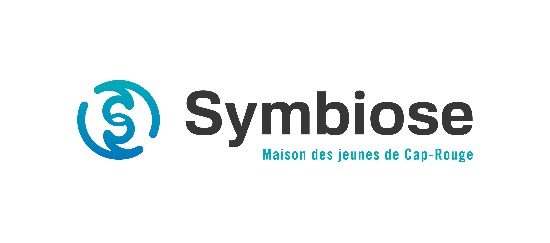 Feuille d’autorisation parentale – Année 2020-20211. Activités en ligneCompte tenu des circonstances actuelles de pandémie, nous avons décidé d’ouvrir certaines de nos activités en ligne pour les adolescents, via la plateforme Zoom. Veuillez noter que pour que votre jeune puisse participer en ligne, vous devez venir en personne à la Maison des jeunes de Cap-Rouge accompagné de votre enfant afin de nous remettre cette feuille d’autorisation parentale complétée.Nous vous demandons également de prendre connaissance des consignes suivantes :Lors des activités en ligne, votre jeune doit être présent et garder la caméra de son ordinateur ouverte. Nous devons constater que le ou la jeune en question participe bel et bien à l’activité.Certaines activités nécessitent des achats de la part de la Maison des jeunes. Si vous devez annuler votre présence, veuillez s’il-vous-plaît nous en informer 48h avant le début de l’activité afin d’éviter l’achat de matériel ou de nourriture non utilisés.Pour chaque activité de la Maison des jeunes qui sera offerte en ligne, nous utiliserons la plateforme Zoom. Avant le début de l’activité, nous enverrons un message privé à chaque jeune concerné afin de lui faire parvenir le lien et le code permettant d’accéder à la rencontre Zoom. Afin de vous rejoindre le plus facilement possible, nous vous demandons de noter vos coordonnés dans la section ci-bas. Ensuite, cochez une des cases pour indiquer par quel moyen vous préférez recevoir les informations pour vous connecter aux activités. Nous vous contacterons alors par le moyen de votre choix.Coordonnées :Courriel du parent : ___________________________________________________Courriel de l’enfant : __________________________________________________Nom sur Facebook : ___________________________________________________Compte Instagram du jeune : @__________________________________________2. Photos et vidéosJ’accepte que mon jeune ____________________________ soit photographié ou filmé par les animateurs de la MDJ de Cap-Rouge lors de ces activités et que ces images servent à des fins de promotion ou d’information de l’organisme.3. Veuillez cocher afin de signifier votre accord : J’ai inclus avec cette Feuille d’autorisation parentale une copie de la carte d’assurance maladie de mon jeune. Signature du parent : _______________________________________Signé le ____/____/ 2020Fiche santéNom du jeune : ________________________________________________________Allergies : ____________________________________________________________- Si oui, est-ce que votre jeune traîne un EpiPen? : ____________________________Numéro d’assurance maladie :  ____________________________________________                                  Numéro de téléphone : __________________________________________________Numéro de téléphone en cas d’urgence (si différent) : ___________________________- Nom de la personne à contacter: __________________________________________- Lien avec le jeune: ____________Adresse : _____________________________________________________________  Courriel :  ______________________________________________________________                                                                                                                       Veuillez s’il-vous-plaît brocher à cette Feuille d’autorisation parentale une copie de la carte d’assurance maladie de votre jeune.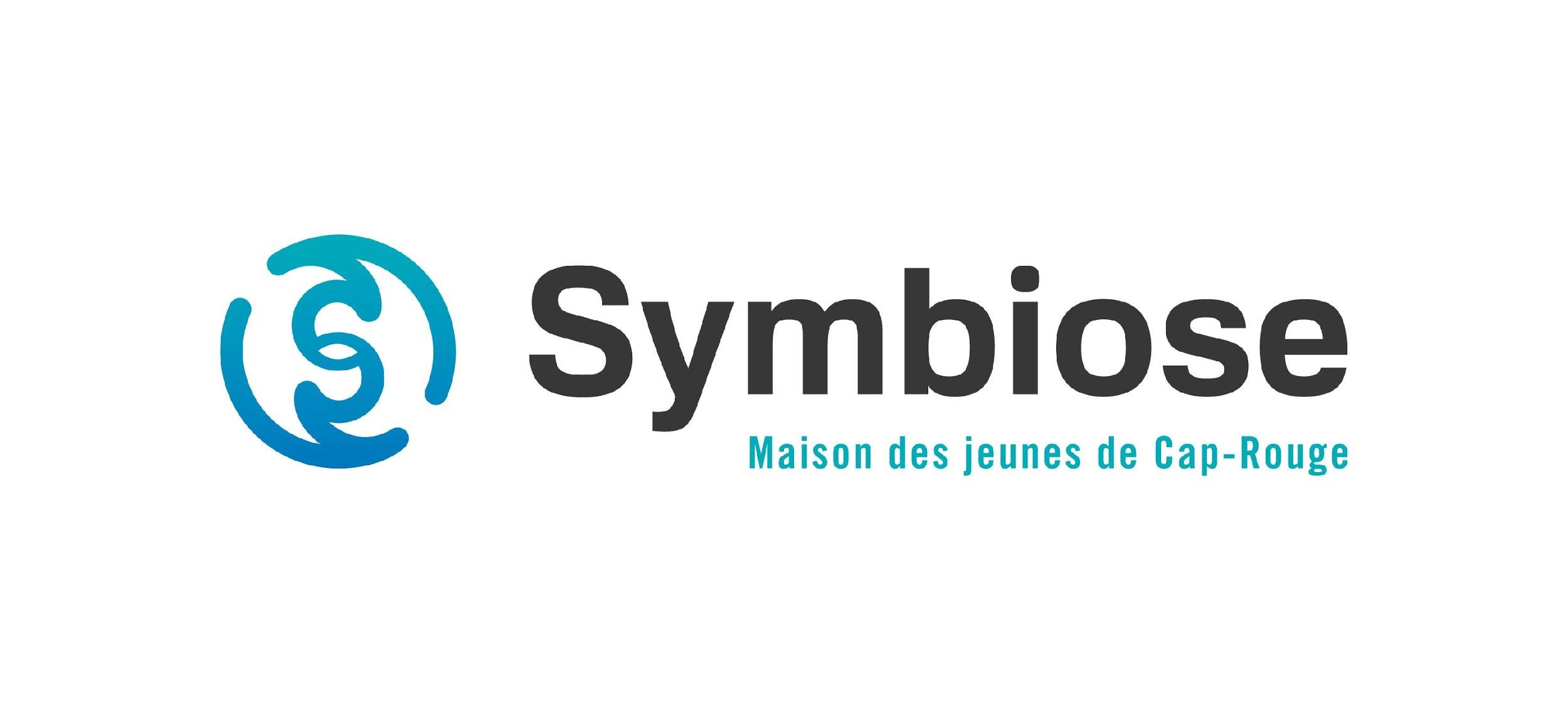 Adresse physique : 1210 rue Provancher, Cap-RougeTéléphone: (418) 650-7780 Courrier électronique: mdj.symbiose@bellnet.caSite web : www.lasymbiose.comAdresse postale: 4473 rue Saint-Félix, Québec, G1Y 3A6